PONIEDZIAŁEKW tym tygodniu będziemy rozmawiać o książkach,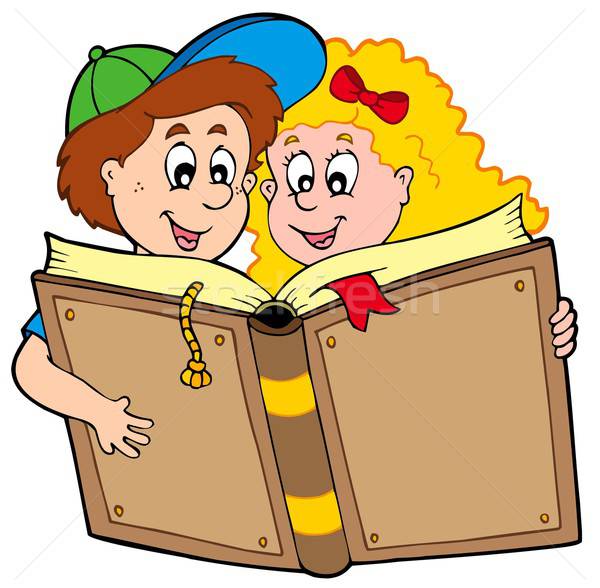  bajkach i postaciach bajkowych. A WIĘC ZACZYNAJMY!!!!1.Jakie znacie miejsca gdzie jest dużo książek? Te miejsca nazywają się księgarnia, biblioteka i czytelnia. Księgarnia to sklep, w którym kupujemy książki. Co to jest biblioteka , dowiecie się po wysłuchaniu poniższego opowiadania.,,Basia i biblioteka” – fragment  https://przedszkole15raciborz.edupage.org/text/?text=text/text4&subpage=7W poniedziałek przed obiadem pani Marta zaprosiła grupę Basi do kręgu.- Jutro zaraz po śniadaniu pójdziemy do biblioteki – powiedziała.- La, la, la … - zanuciła radośnie Anielka.- Co tam będziemy robić? – spytał Kuba.- No właśnie, kto wie, co robi się w bibliotece? – odpowiedziała pani pytaniem.Basia wyciągnęła rękę do góry.Babcia Marianna już dawno temu, chyba z rok wcześniej, zapisała ją do biblioteki.- W bibli… bliotece są książki ! – zawołała. – Zabiera się je do domu, a potem oddaje.- Ja bym nie oddał – oświadczył Karol.- Jak oddasz, to bierzesz inną. I tak w kółko. Oddajesz i dostajesz, oddajesz i dostajesz…- Za darmo? – upewniła się Zuzia..- Tak, Zuziu. – Pani włączyła się do rozmowy. – Książki z biblioteki pożycza się, nie kupuje. Dzięki temu każdą z nich może przeczytać wiele osób.- O książki trzeba dbać – wygłosiła Basia. – Nie można do nich chować kanapek. Ani czytać w wannie. Tata kiedyś o tym zapomniał i książka wykąpała się razem z nim. Potem powiedział, że trzeba ją będzie odkupić.- W … bi..liotece… jest ..cicho – szepnął Titi.Wszyscy spojrzeli na niego ze zdziwieniem, bo Titi rzadko coś mówił sam za siebie. Pani skinęła głową.- W bibliotekach można pracować i czytać na miejscu. Trzeba zachować ciszę, żeby nie przeszkadzać innym.. 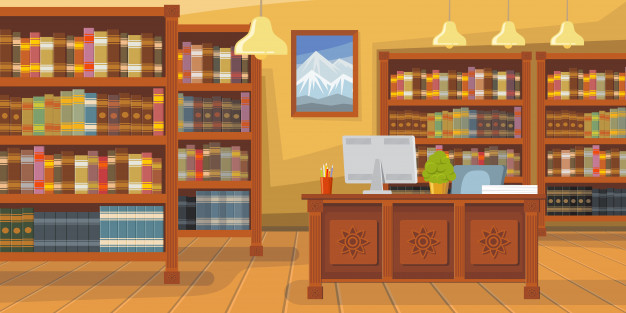 Źródło obrazka: https://pl.freepik.com/darmowe-wektory/nowozytna-biblioteka-z-polka-na-ksiazki-Odpowiedzcie na pytania :-Gdzie wybierały się dzieci na wycieczkę?-Co robi się w bibliotece?-Jak należy zachować się w bibliotece?-Czy byliście kiedyś w bibliotece?-Jakie są Wasze ulubione książeczki?Już wszyscy wiecie co to jest biblioteka. W naszym mieście też jest biblioteka dla dzieci. Mieści się ona na zamku. Jeśli chcielibyście wypożyczyć jakąś książkę z bajkami to zachęcam was do naszej nidzickiej biblioteki. Pracują tam bardzo miłe panie, które pomogą wam wypożyczyć ciekawą książeczkę. W bibliotece odbywają się również ciekawe zajęcia biblioteczne…. nawet z wykorzystaniem robotów… PAMIĘTACIE??? Pani pracująca w bibliotece to BIBLIOTEKARKA, a osoby czytające książeczki to CZYTELNICY. Pamiętajcie, że każdą książeczkę trzeba SZANOWAĆ!!!2.Połącz linią postacie i przedmioty z bajek z ich cieniami. Rodziców prosimy o wycięcie obrazków.http://akukuuu.blogspot.com/2017/02/swieto-bajek-czerwony-kapturek.htmlhttp://akukuuu.blogspot.com/2017/02/swieto-bajek-czerwony-kapturek.html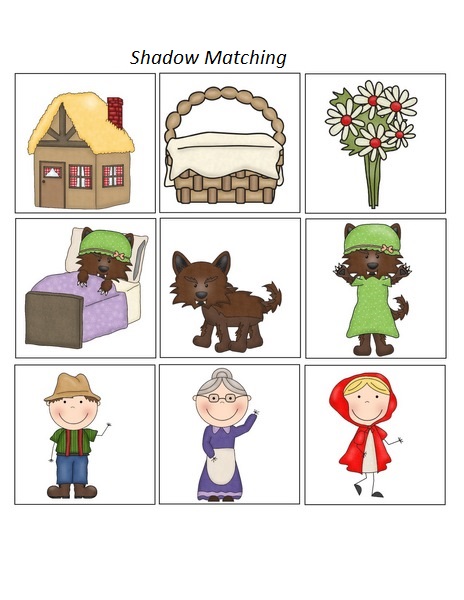 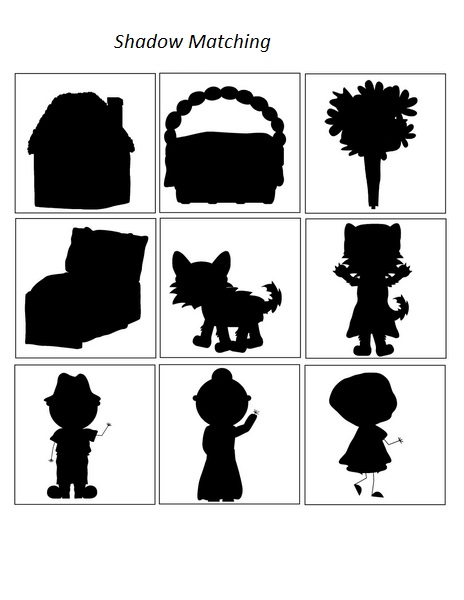 3.Czas na zabawę ruchową.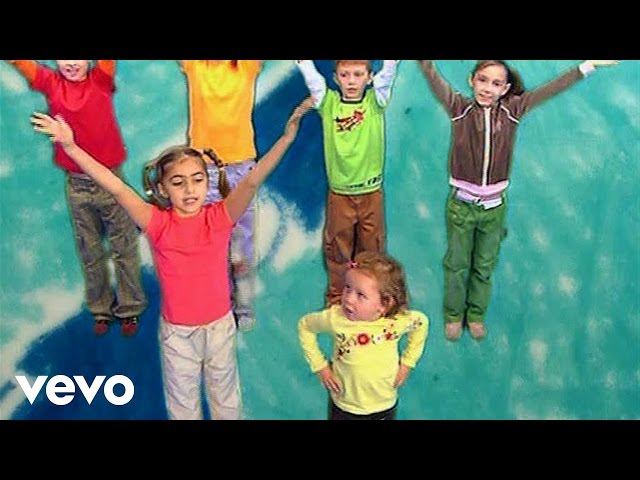 https://www.youtube.com/watch?v=piZ27BZdL_s&list=PL2YRXvY-taXnKTAhSaXzowhzmnjzGgxrL&index=14. Teraz trochę zagadek. Zobaczymy jak dobrze znacie bajki i ich tytuły. https://p3elblag.edupage.org/text/?text=text/text3&subpage=2Bajkowa zgadywankaJeździ kareta po świecieA kto jest w tej karecie?Przy oknie, z lewej stronyKapturek. Jaki? …Dalej na stercie poduszekmalutki Tomcio …Spoza wielkiego koszaśmieją się Jaś i …Uwaga! Oj, uwaga!To przecież Baba …Koło lalki i misiastoi Sierotka …Ciekawe, czy już wiecie,kto ukrył się w karecie?5.Powiedz, z jakich bajek pochodzą ci bohaterowie. Połącz linia postacie z odpowiednimi przedmiotami. Otocz pętlą właściwy cień kota w butach.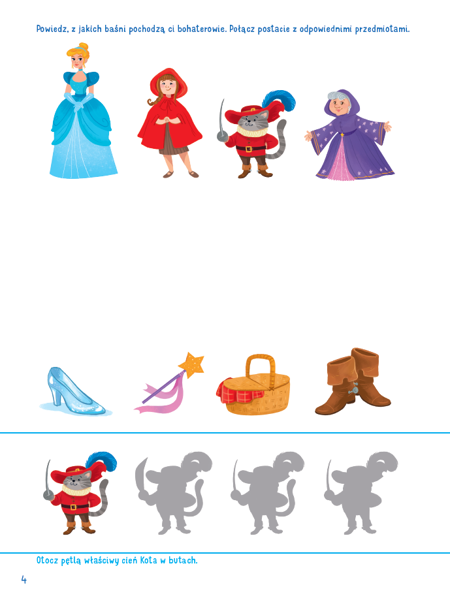 6. ,,Zamek Książniczki i księcia’’ – pokoloruj zgodnie z kodem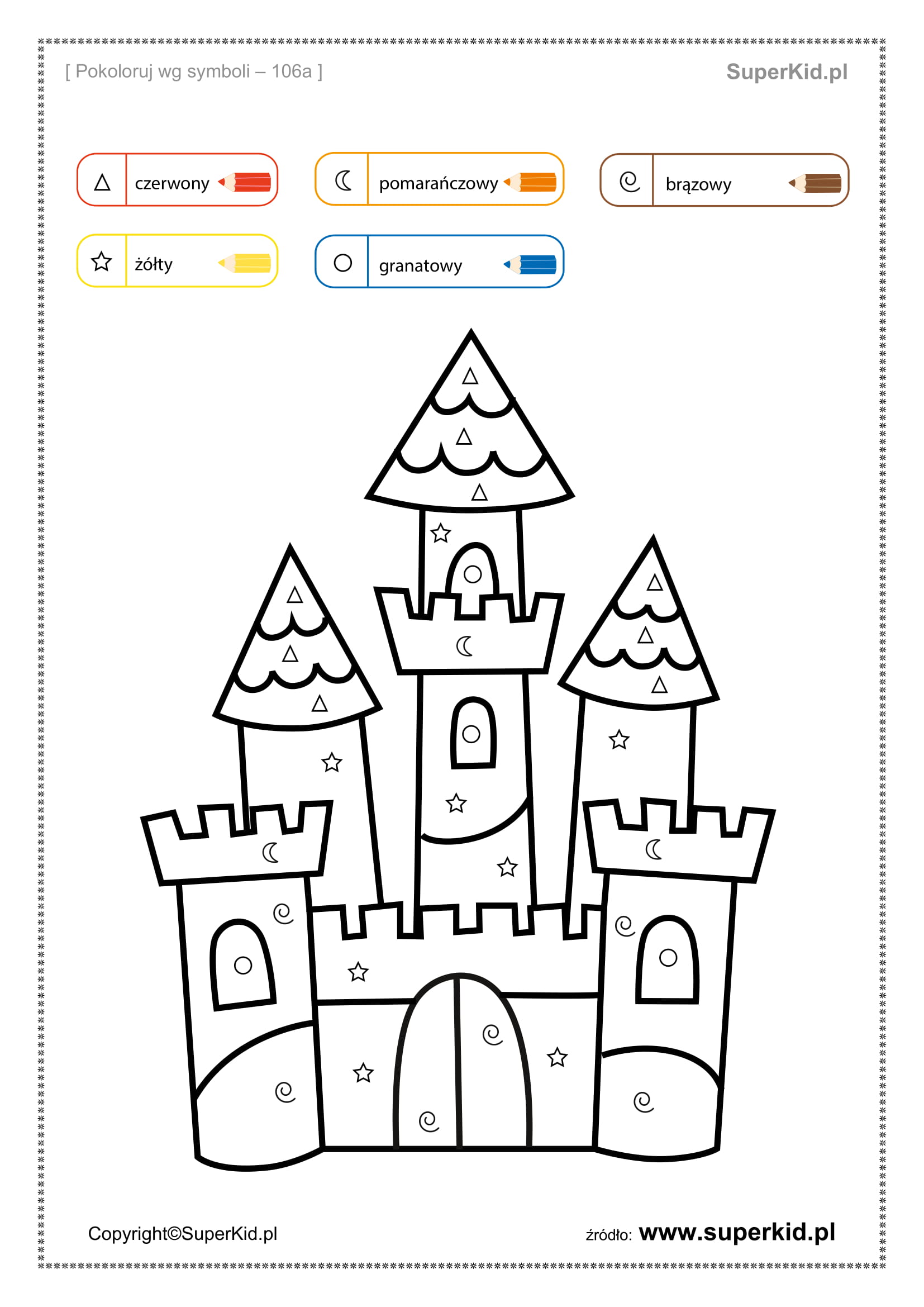 WTOREK1.Pokoloruj lub pomaluj farbami Kubusia PUCHATKA. Pamiętaj o właściwym uchwycie kredki lub pędza. Wykonując pracę zachęcam do słuchania piosenki pt. Akademia Pana Kleksa - Witajcie w Naszej bajce https://www.youtube.com/watch?v=ayIf2itL6e0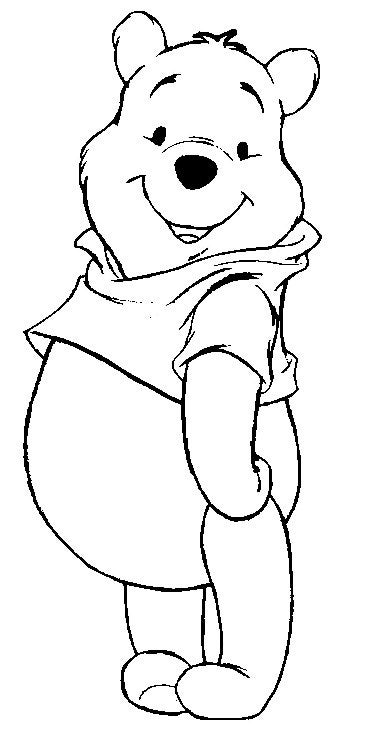 3.Zabawa ruchowa z Pipi i Scooby                                      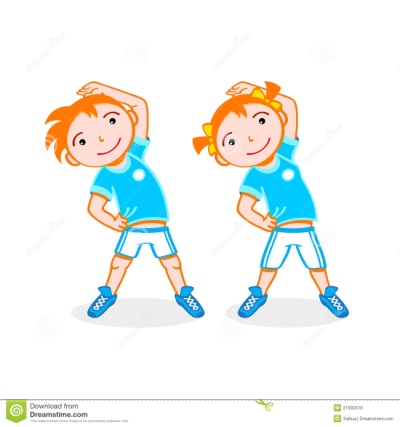 https://www.youtube.com/watch?v=TgBhPVMcR7c                            4. „Jaka to bajka?” – prawda czy fałsz. Rodzic mówi informacje na temat znanych bajek. Dziecko kiedy usłyszy zdanie prawdziwe – podnosi obie ręce do góry, a kiedy zdanie będzie fałszywe chowa ręce za siebie.http://uciocimariolki.pl/temat-dnia-bajkowy-swiat/źródło obrazków pochodzi z grafiki GOOGLE     Królewna Śnieżka opiekowała się ośmioma krasnoludkami. (fałsz)Czerwony Kapturek szedł przez las do domu dziadka. (fałsz)Wróżka podarowała Kopciuszkowi karetę z dyni. (prawda)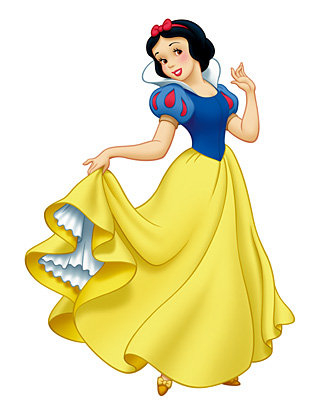 Brzydkie kaczątko zamieniło się w łabędzia. (prawda)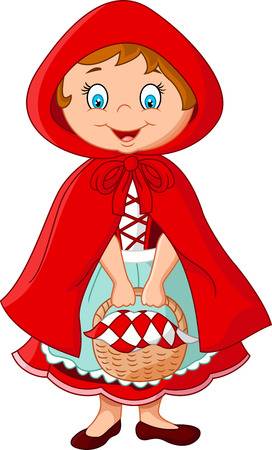 Trzy małe świnki mieszkały w zamku. (fałsz)                                       Księżniczka spała na ziarnku maku. (fałsz)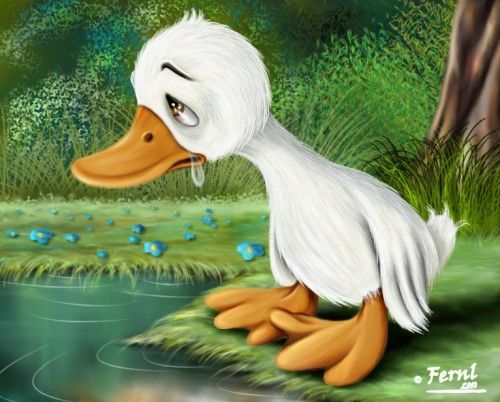 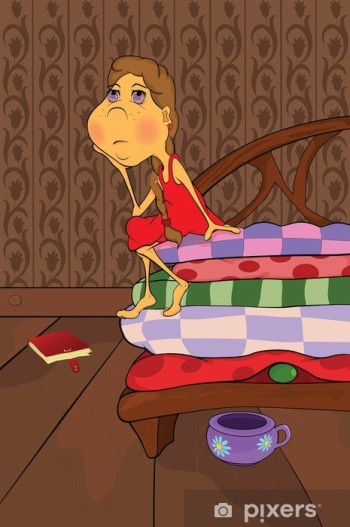 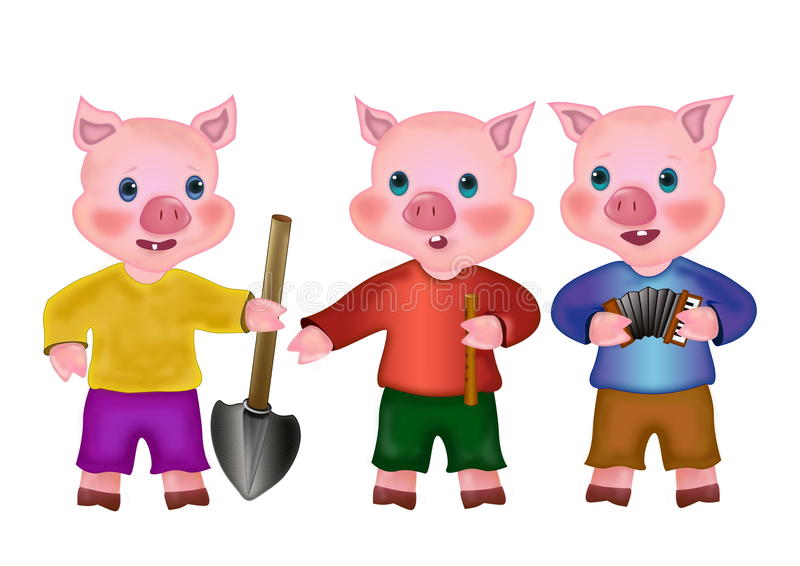 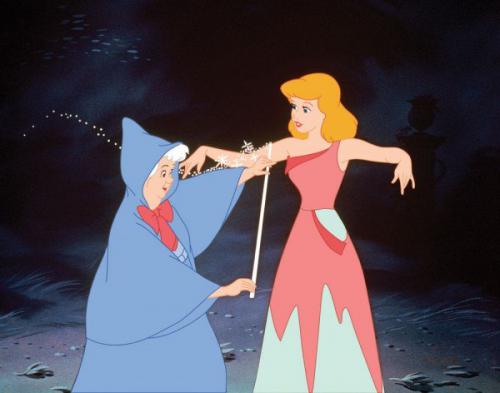 5. ,,Jaś i Małgosia’’ – ćwiczenia spostrzegawczości. Rodzicu wytnij obrazek, porozcinaj po liniach. Zadaniem dziecka jest ułożenie obrazka  w całość. źródło obrazka http://p3.krosnoodrzanskie.pl/p,68,grupa-i----biedroneczki---3-latki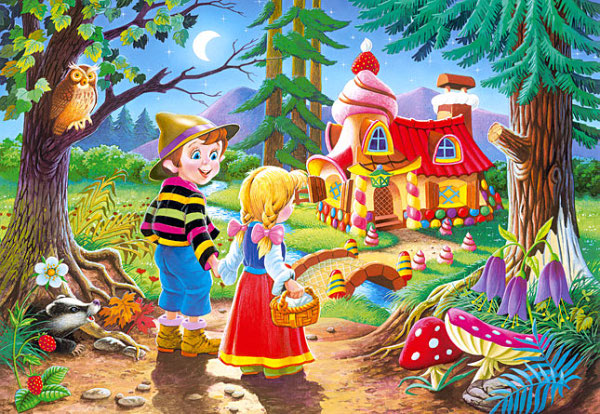 ŚRODA1.„Bystre oczko”- policz  i narysuj w kółeczkach tyle kropek lub kresek  ile jest postaci z bajki na obrazku. 2.Zabawa ruchowa z Pipi i Myszką Minnie                       https://www.youtube.com/watch?v=H0I1BRT3N7M3.„Puzzle Peppa Pig”- zadaniem rodzica jest rozciąć puzzle , a zadaniem dziecka jest ułożyć puzzle tak by ilość postaci z bajki zgadzała się z liczbą kropek. Przykleić na kartkę lub wykorzystać ponownie.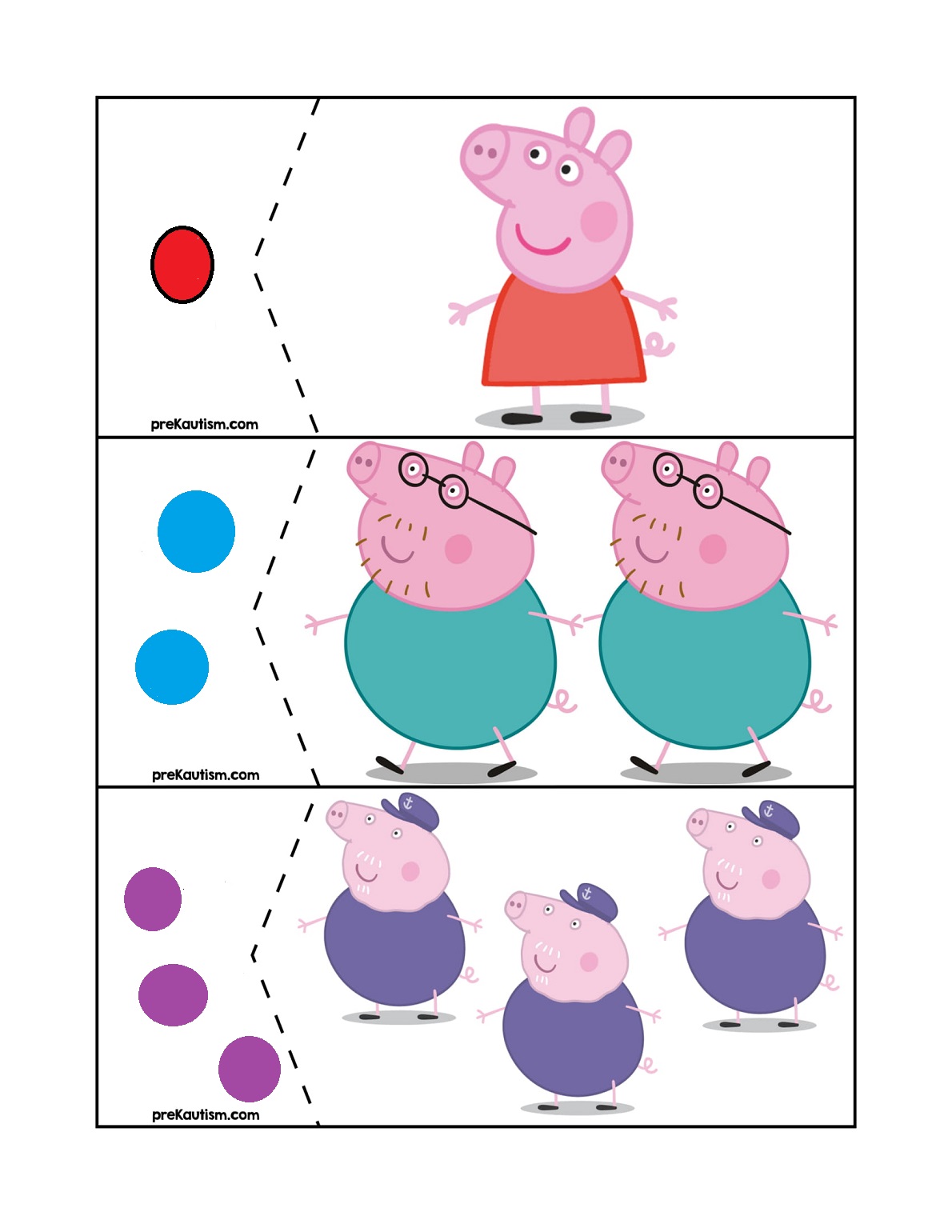 4. Połącz linią takie same  świnki. http://akukuuu.blogspot.com/2017/02/swieto-bajek-cz2-o-trzech-swinkach.html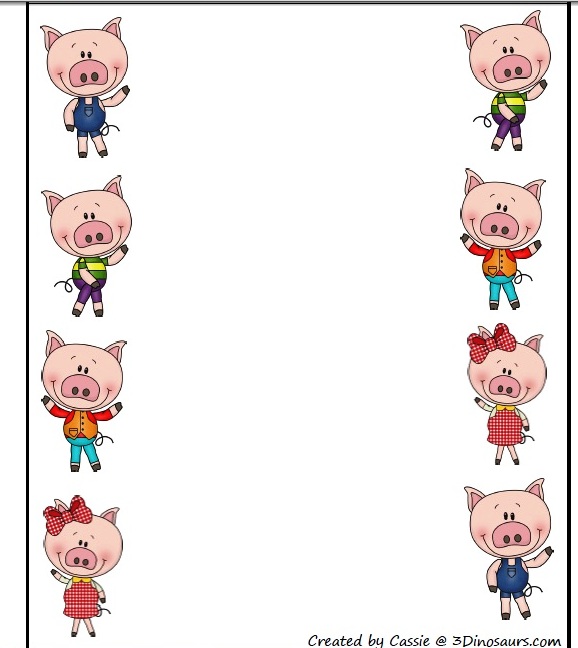 CZWARTEK1. „Czerwony Kapturek”- wypełnij białe pola zgodnie z kodem (plasteliną, mazakami, farbami, kredką) .2. Jaka to bajka? – obrazkowe zagadki. Obrazkowe zagadki dotyczą tytułów bajek. Cyfra w nawiasie za obrazkami oznacza ilość elementów (wyrazów, przyimków itp.) w tytule, ilość obrazków nie jest równa ilości słów. Pierwszy tytuł podpowiem: „Dzwoneczek”, rozwiązanie pozostałych pozostawiam Tobie – Powodzenia! http://www.przedszkole3.radzionkow.pl/zostanwdomu/zostan-w-domu-starszaki/ (1) Dzwoneczek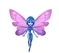   (2)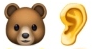   (3)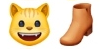   (2)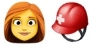  (2)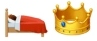   (2)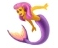   (2)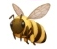   (2)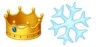   (1)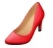    (5)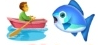   (3)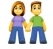 Mam nadzieję, że rozszyfrowałeś wszystkie tytuły.3. Czas na Gumisiowy taniec. https://www.youtube.com/watch?v=jkpN3CNrG3E                      4. ,,Dopasuj do obrazka’’ –ćwiczenia spostrzegawczości.   https://pl.pinterest.com/pin/613615517969134341/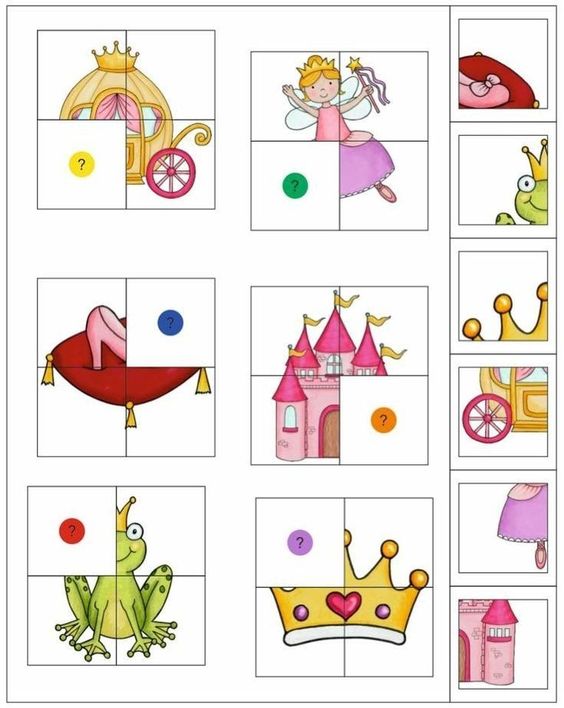 PIĄTEK1.Zapraszamy na zagadki o postaciach bajkowych. http://www.mp37plock.pl/grupy/grupa-i-3-latki/11-grupa-i-3-latki/702-propozycje-zajec-na-majhttp://www.publikacje.edu.pl/publikacje.php?nr=7992Zdjęcia pochodzą z grafiki GOOGLE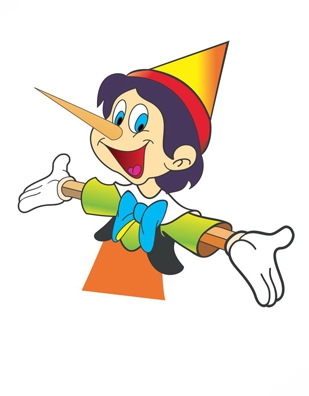 1.Jaka to dziewczynka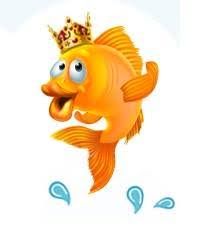 ma roboty wielea na pięknym balugubi pantofelek( Kopciuszek )2.Chociaż kłopotz wilkiem miałaWyszła z opresjizdrowa i cała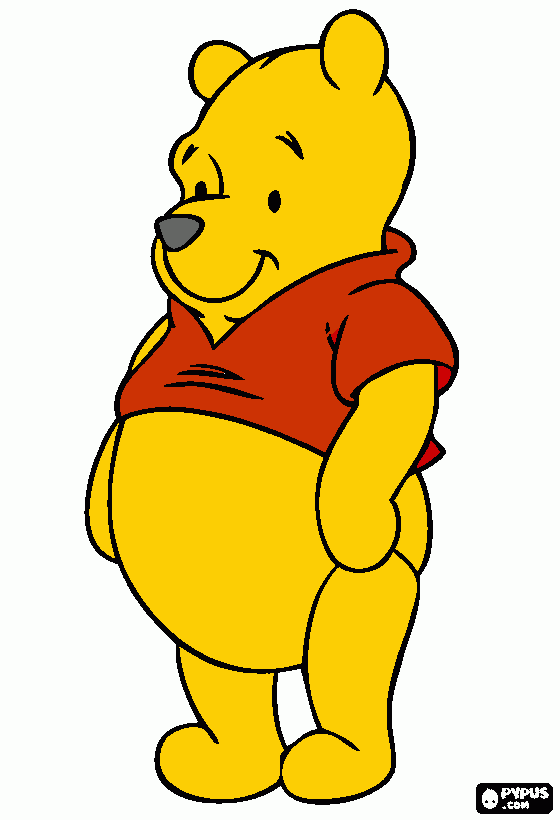 ( Czerwony Kapturek )3.U krasnoludków mieszkała,gdy jej zła macochazatrute jabłko dała( Królewna Śnieżka )4.Dwa łasuchy tym się szczycą,że wygrałyz czarownicą( Jaś i Małgosia )5.Powiedz, który to niedźwiadekprosiaczka jest sąsiadem,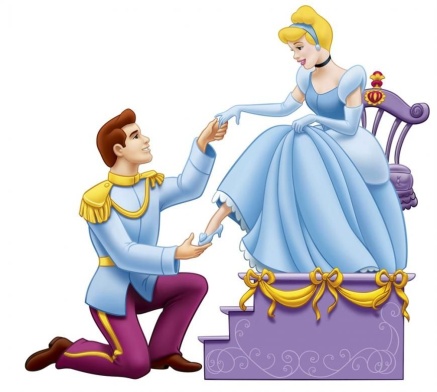 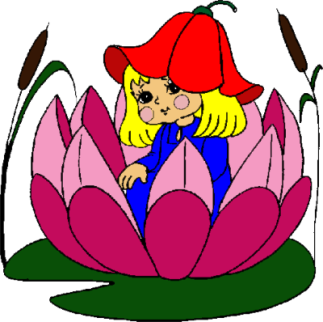 sąsiadem Kłapouchegoi Krzysia dobrym kolegą( Kubuś Puchatek ) 6.W kwiatku tulipana śpi mała dzieweczka, wszystkie dzieci wiedzą, że to... (Calineczka)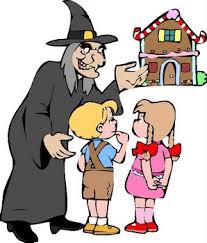 7.Mała i złota w morzu pływała,
żony rybaka życzenia spełniała. (Złota Rybka)8.Chłopiec z drewna wystrugany,
cóż to za kłamczuszek znany ? (Pinokio)9.Pół kobieta i pół ryba.
Któż to jest, powiecie chyba ? (Syrenka)2. „Aktywna zabawa z Pipi” – ruchowa rozgrzewka             https://www.youtube.com/watch?v=m2WsGrvCx_w3.,,Czerwony Kapturek’’ – popraw po śladzie. https://www.pinterest.co.kr/pin/348677196145290074/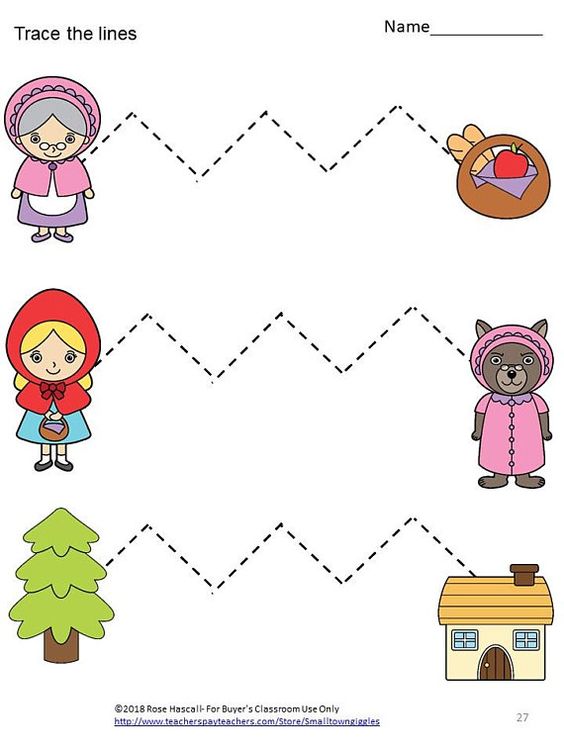 4.„Znajdź 3 różnice”- ćwiczenie spostrzegawczości- Zadaniem dziecka jest wyszukanie  3 różnic między obrazkami i zaznaczenie ich „x” na jednym z obrazków.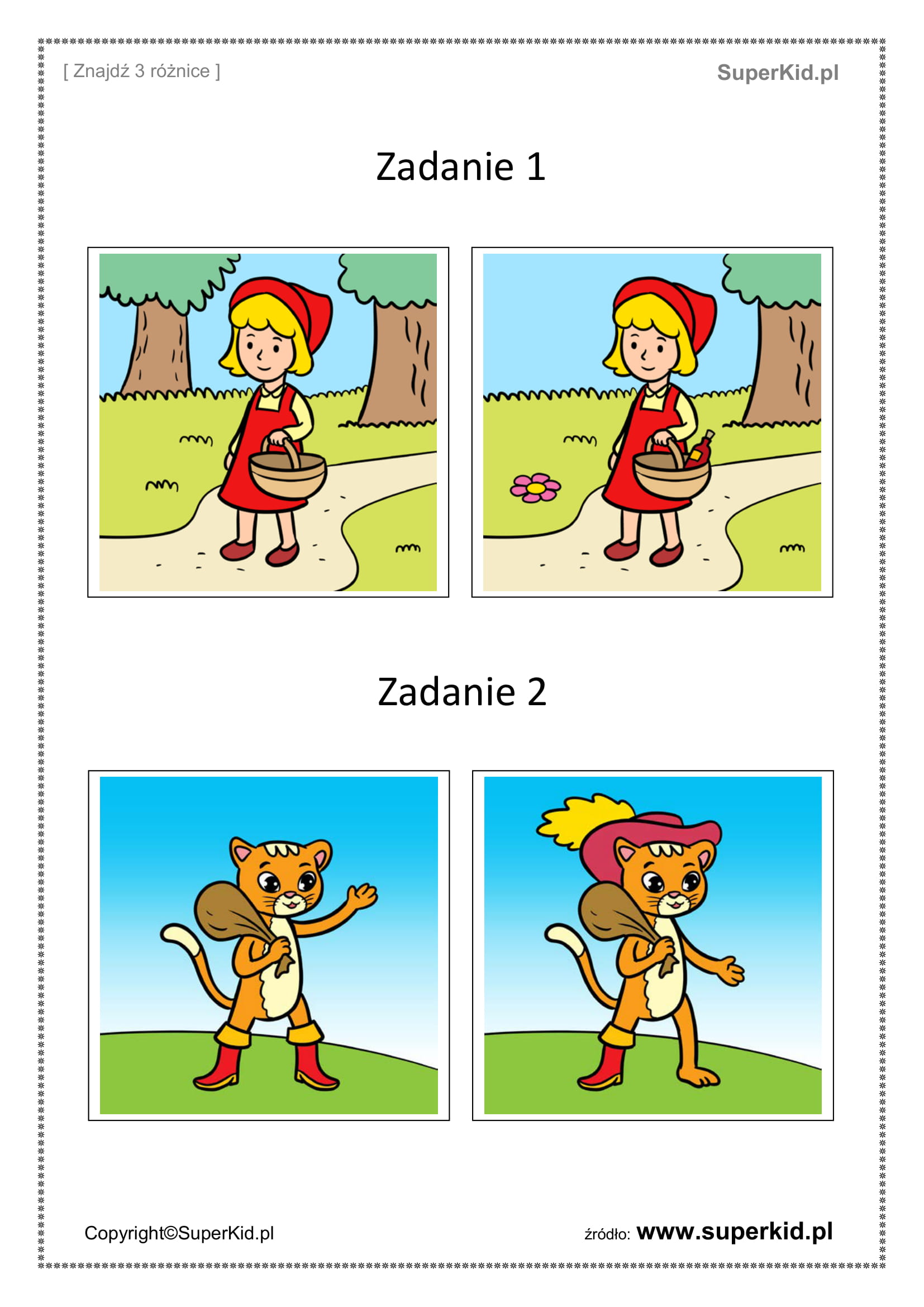 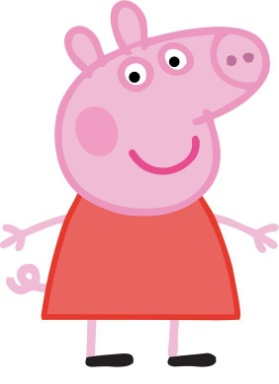 5.Zapraszamy do obejrzenia filmu pt. ,,Świnka Peppa – Biblioteka’’.  Obejrzyj film. Czy potrafisz powiedzieć kto pracuje w bibliotece? https://www.youtube.com/watch?v=cpaRxkmpJMc   6. Na koniec coś słodkiego. Proponujemy na weekend  CHATKĘ  BABY  JAGIChatka Baby Jagi to pyszne i proste ciasto o efektownym wyglądzie. http://uciocimariolki.pl/kategoria/zostanwdomu/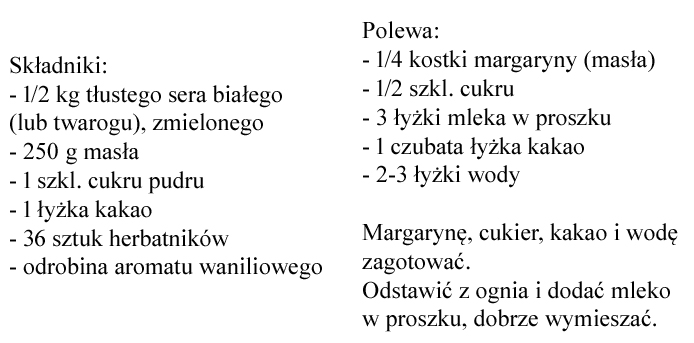 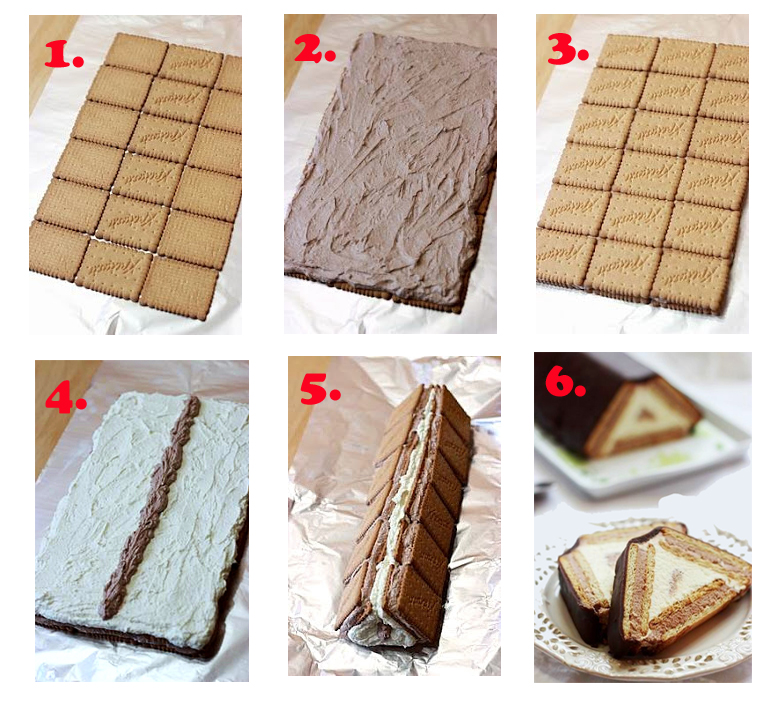 